DIARIO ALIMENTARE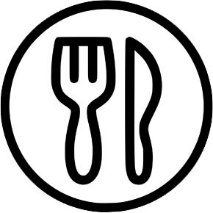 Data: ____________ Giorno della settimana: _______________ Nome del prodottoPeso (gr. ml)Calorie (kcal)Appetito(punteggi da 1 a 10)COLAZIONECOLAZIONECOLAZIONECOLAZIONENote, riassunti:Note, riassunti:Note, riassunti:Note, riassunti:SPUNTINOSPUNTINOSPUNTINOSPUNTINOCENACENACENACENANote, riassunti:Note, riassunti:Note, riassunti:Note, riassunti:MERENDAMERENDAMERENDAMERENDACENACENACENACENANote, riassunti:Note, riassunti:Note, riassunti:Note, riassunti:SPUNTINOSPUNTINOSPUNTINOSPUNTINOATTIVITÀ FISICA AL GIORNOATTIVONELLA MEDIAPASSIVO